АННОТАЦИЯВ статье описываются экономические особенности Арктической зоны Российской федерации.  Уточняется, что регионы Российской Арктики — это область транспортно-экономического влияния Северного морского пути (СМП).  Поясняется роль судоходства в развитии экономики Арктического региона. Рассматривается роль АО «Объединенная судостроительная корпорация»  в развитии экономики Арктического региона.КЛЮЧЕВЫЕ СЛОВААрктический регион, Северный морской путь, судостроение, судостроительная отрасль, экономика, ледокол, грузоперевозки, рыболовный промысел, арктический флотРОЛЬ ПРЕДПРИЯТИЙ ОСК В ЭКОНОМИЧЕСКОМ РАЗВИТИИ АРКТИЧЕСКОГО РЕГИОНААрктическая зона Российской Федерации (АЗРФ) – это северная оконечность Европейской и Азиатской частей РФ, расположена вдоль побережья морей Северного Ледовитого океана: Баренцева, Карского, Лаптевых, Восточно-Сибирского и Чукотского. Это самая протяженная морская граница России.Арктическая зона РФ природно-экономическими, демографическими и иными условиями значительно отличается от других регионов России и имеет свои отличительные черты (рисунок 1):экстремальные природно-климатические условия, включая постоянный ледовый покров или дрейфующие льды в арктических морях;очаговый характер промышленно-хозяйственного освоения территорий и низкая плотность населения (1-2 чел. на 10 км2);удаленность от основных промышленных центров, высокая ресурсоемкость и зависимость хозяйственной деятельности и жизнеобеспечения населения от поставок топлива, продовольствия и товаров первой необходимости из других регионов России;уязвимость природы от техногенных чрезвычайных ситуаций (ЧС) и производственной деятельности человека.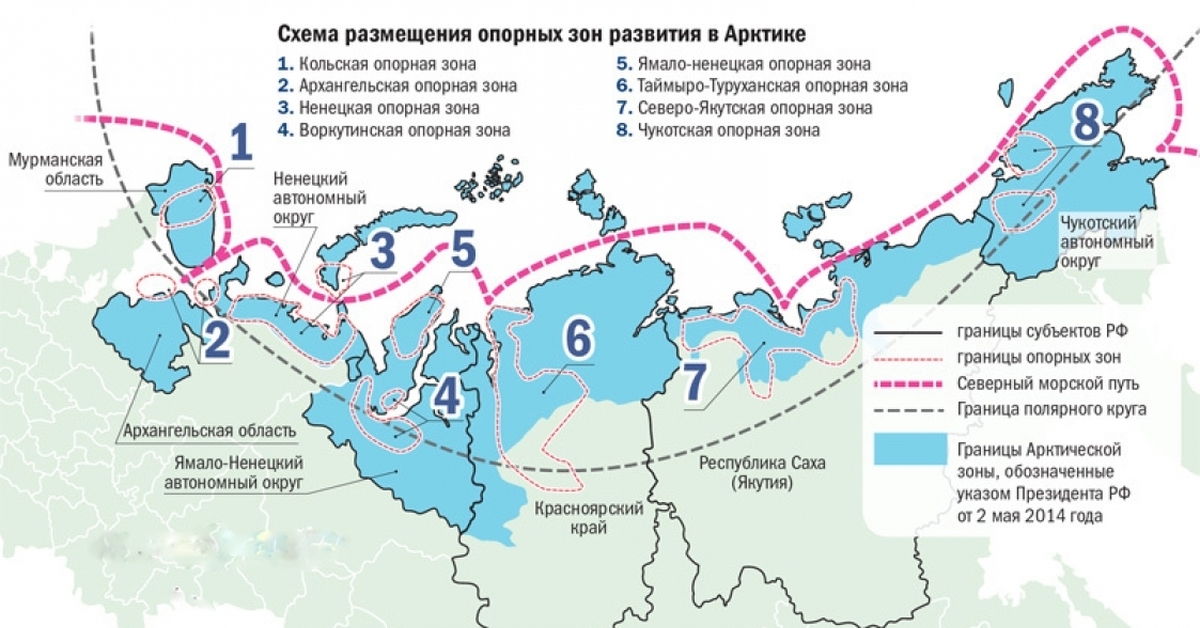 Рисунок 1 –  Арктический регион  РФРегионы Российской Арктики — это область транспортно-экономического влияния Северного морского пути (СМП), продвинутая вглубь материка, как правило, на сотни километров в зависимости от конфигурации речной сети и других путей сообщения, связанных с существующими и потенциальными грузопотоками северного морского пути [6].Учитывая этот факт, преобладающая роль в развитии арктического региона отведена морскому судоходству.Арктика на сегодняшний день является стратегически важным вектором развития России. Этот макрорегион будет способствовать ускорению экономического роста страны, повышению качества жизни и благосостояния граждан. Главной целью государственной политики в этой сфере является создание благоприятных условий для жизни и работы людей в Арктической зоне.Ускоренное  освоение  Арктической  зоны  России  и  существенное  увеличение  грузооборота  Северного  морского  пути  (СМП)  выступают  в  качестве  приоритетов  экономического  развития  страны. Ключевым условием  достижения  поставленных целей  является  расширение ледокольного, грузового и  вспомогательного флота.В состав судостроительной  отрасли России  входит около   600  организаций, 42% из которых  которых  расположены  в  Северо-Западном  федеральном  округе [3]. В качестве крупнейшего судостроительного холдинга  Российской Федерации,  в состав которого входят около 40  организаций  (проектно-конструкторские  бюро  и  специализированные  научно-исследовательские  центры,  верфи,  судоремонтные  и машиностроительные  предприятия),  выступает  «Объединенная судостроительная  корпорация»  (ОСК).  На  ОСК  приходится  около 80% судостроительного  потенциала  России   (рисунок 2).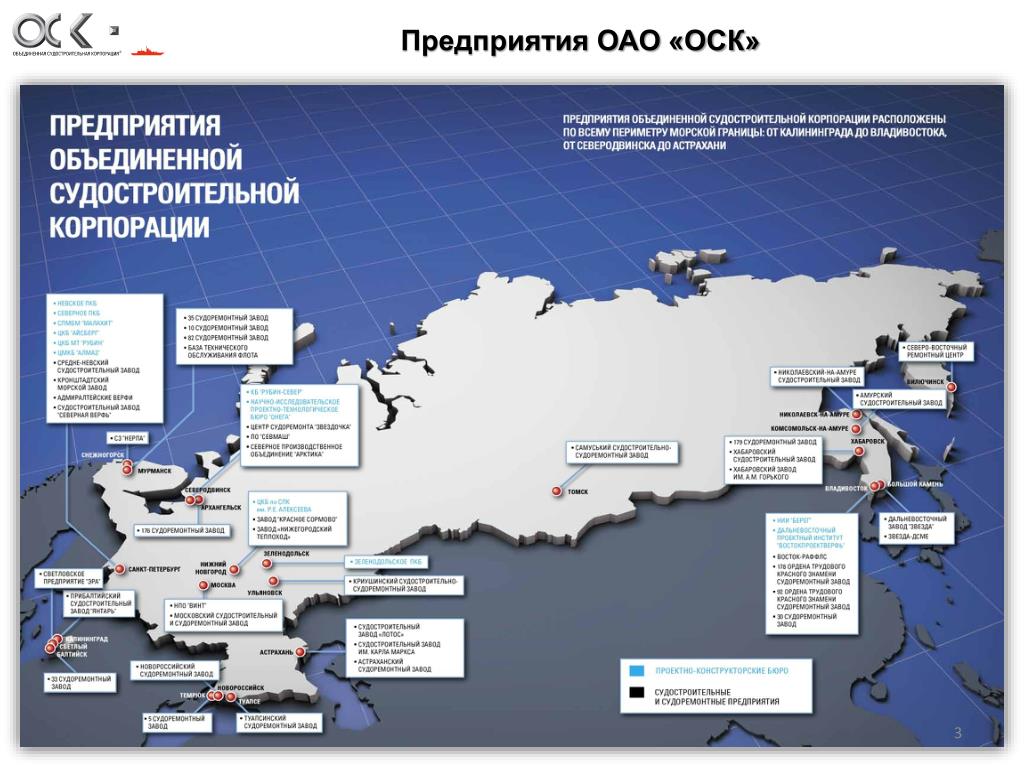 Рисунок 2 – Предприятия ОСКТаким образом, АО «Объединенная судостроительная корпорация» в настоящее время является крупнейшей судостроительной компанией России. В организациях, входящих в ОСК, трудятся более 80 тысяч человек [5 ].Развитие транспортной системы России в Арктике тесно связано с развитием Северного морского пути как единой национальной транспортной магистрали. Ее развитие предполагает устойчивую и безопасную работу в интересах национальной и региональной экономики, международных, государственных и транзитных перевозок, а также северного вывоза грузов.
С принятием во внимание наиболее предпочтительного сценария развития Арктики до 2030 года предполагаются радикальная модернизация Северного морского пути с одновременным наращиванием грузооборота на его трассах до 30–35 млн тонн каждый год. Такой значительный рост грузопотока по арктическим трассам должен лежать в основе прогноза дальнейшего развития российского ледокольного и специального арктического флота [ 2].Роль АО «Объединенная судостроительная корпорация»  в развитии Арктического региона корпорация нами видится,  прежде всего, в создании ледокольного флота, а также сложной морской техники, в том числе комплексов для разведки и добычи полезных ископаемых.  лавной особенностью  «Лидера»  должна  стать  способность  двигаться  с коммерчески  эффективной  скоростью  в  12-13  узлов  круглогодично  и  по расписанию  в  традиционных,  высоких  и  полюсных  широтах.  Эксплуатация «Лидера»  позволит  проводить  через  СМП  танкеры  водоизмещением  свыше 100 тыс. тонн, для  которых необходим ледовый канал шириной  50 м. Также «Лидер» сможет прокладывать глубоководные маршруты в устьях рек [11].Российский арктический флот нуждается в проведении системной модернизации, что подразумевает увеличение доли перспективных ледоколов, а также постройки транспортных средств универсального или двойного назначения, которые наиболее эффективны в условиях современной меняющейся арктической обстановки. Обеспечение безопасного плавания в Арктике предполагает постройку кардинально обновленного ледокольного флота.Российский ледокольный флот нуждается в планомерном строительстве новых современных судов для постепенной замены имеющихся. Подобные меры уже приняты в сфере атомного судостроения. В дополнение к четырем атомным ледоколам на службе строятся три новых, и такое же количество будет заложено в обозримом будущем.Помимо строительства ледоколов и судов ледового класса различных типов АО «Объединенная судостроительная корпорация»  реализован проект строительства первого в мире плавучего энергоблока с реакторной установкой «Академик Ломоносов» для работы на Чукотке. Также  на Адмиралтейских верфях, входящих в ОСК, состоялась закладка еще одного объекта для Арктики – ледостойкой самодвижущейся платформы «Северный полюс» [4]. В 2020 году был сдан и 21 гражданский заказ, что позволило ОСК получить уже 21% выручки от коммерческих проектов. Знаковым событием, в частности, стал выход на трассы Северного морского пути мощнейшего в мире ледокола-гиганта ЛК-60 – «Арктика». Еще четыре подобных атомохода строятся на Балтийском заводе [1].Состоялась и долгожданная передача заказчику самого мощного в мире дизель-электрического ледокола «Виктор Черномырдин». Другим заметным достижением стала работа уникального беспилотника «Витязь»  разработки и постройки КБ «Рубин» на дне Марианской впадины.На современном этапе магистральная производственная задача, стоящая перед ОСК в гражданском судостроении, — удовлетворение растущих потребностей государства в ледоколах новых поколений, транспортных, аварийноспасательных, научно-исследовательских судах ледового класса и морской технике для обеспечения интенсивного использования Северного морского пути и освоения арктического шельфа.В настоящее время  все более пристальное внимание уделяется новым технологиям по подводной добыче углеводородов, и по этой теме ведется тесное сотрудничество судостроителей и предприятий ТЭК. Одним из наиболее перспективных направлений является разработка  технологии сейсморазведочных работ с использованием сейсмических автономных необитаемых подводных аппаратов. В настоящее время расширяется применение судостроителями, в том числе для арктических проектов, самых современных технологических решений, таких как аддитивные технологии, «судометрика» (строительство размер-в-размер), нанотехнологии, использование архитектурной бионики и других.СПИСОК ИСПОЛЬЗОВАННЫХ ИСТОЧНИКОВВ ОСК рассказали о планах на 2021 год. Электронный ресурс. – Режим доступа: https://dfnc.ru/novosti-vpk/v-osk-rasskazali-o-planah-na-2021-god/Глава ОСК рассказал о новых проектах и технологиях судостроения в освоении Арктики. Электронный ресурс. – Режим доступа: https://nangs.org/news/technologies/glava-osk-rasskazal-o-novyh-proektah-i-tehnologiyah-sudostroeniya-v-osvoenii-arktiki.Ерохин В.Л. Арктическое судостроение и морская техника России: состояние, потребности, перспективы развития // Маркетинг и логистика.  – 2019. – №1 (21). – C. 12-31.На международном форуме говорили об обновлении ледокольного флота и модернизации Севморпути.  Электронный ресурс. – Режим доступа: https://www.korabel.ru/news/comments/konec_polyarnoy_nochi.htmlОСК. Официальный сайт. Электронный ресурс. – Режим доступа: https://www.aoosk.ru/about/Статуто А.И. Обзор роли Арктического судоходства и обеспечение его экологической безопасности. / А.И. Статуто  // Российская Арктика. – 2020. – №9. - С. 5-16Экономическая активность в Арктике подстегнула развитие судостроения.  Электронный ресурс. – Режим доступа: https://rg.ru/2021/07/13/reg-szfo/ekonomicheskaia-aktivnost-v-arktike-podstegnula-razvitie-sudostroeniia.htmlЭксперты обсудили роль судостроения и судоходства в развитии Арктики. Электронный ресурс. – Режим доступа: https://www.aoosk.ru/press-center/news/eksperty-obsudili-rol-sudostroeniya-i-sudokhodstva-v-razvitii-arktiki/.